LESSON 4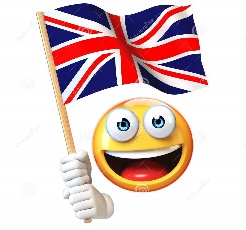 HELLO KIDS! 		HOW ARE YOU? IT’S TIME FOR ENGLISH!Pag. 48 ex. 4: Listen and number (Ascolta il verso dell’animale e scrivi il numero sotto l’immagine corrispondente)Pag. 48 ex. 5: Write the name of the animal under the picture. Listen and check. (scrivi il nome degli animali sotto l’immagine corrispondente, poi ascolta per verificare se hai scritto correttamente)Listen and repeat. (ascolta e ripeti). Adesso trova un partner e fai lo stesso gioco (uno fa il verso di un animale e l’altro dice il nome dell’animale in inglese). Have fun! (buon divertimento)The very big carrot: listen to the story and follow along (ascolta la storia che ti ho inviato su whatsapp e segui sulla scheda allegata. (Non è necessario che la stampi). Listen and repeat (Dopo aver ascoltato più volte, ferma la registrazione dopo ogni frase e ripeti). Draw and write in your English exercise book (nel quaderno, illustra la storia, prendendo spunto dalla scheda e  copia  il testo sotto ogni vignetta).Guess…what happens next? (Prova ad indovinare cosa succederà dopo e scrivilo con la matita alla fine del lavoro sul quaderno). The farmer pulls out the carrot and makes a soup (Il Contadino riesce a tirare fuori la carota e prepara una zuppa)The farmer calls his wife (Il contadino chiama in aiuto alla moglie)3. The farmer calls the cow (Il contadino chiama in aiuto la mucca )4. The carrot is broken (La carota si rompe)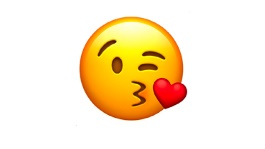 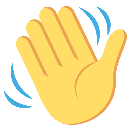 See you on Wednesday!	 Bye bye! 